Click Ink Ltd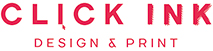 Click Ink Design & Print, Hardys Animal Farm, Anchor Lane, Ingoldmells, Lincs, PE25 1LZ.Tel: 01754 871555  Email: hello@click-ink.co.ukPlease complete this form and return it with a copy of your letterhead.The originals must be returned even if an email copy has been sent.TERMS AND CONDITIONS OF SALE1.	DefinitionsBuyer 		the person who buys or agrees to buy the goods from the Seller.Conditions	the terms and conditions of sale as set out in this document and any special terms and conditions agreed in writing by the Seller.Goods			the articles which the Buyer agrees to buy from the Seller.Price	the price for the Goods, excluding VAT and any carriage, packaging and insurance costs.Seller			means Click Ink Ltd of Hardys Animal Farm, Anchor Lane, Ingoldmells, Lincs PE25 1LZ.2.	Conditions2.1	These Conditions shall form the basis of the contract between the Seller and the Buyer in relation to the sale of Goods, to the exclusion of all other terms and conditions including the Buyer’s standard conditions of purchase or any other conditions which the Buyer may purport to apply under any Purchase Order, Artwork Proposal or Estimate.2.2	All orders for Goods shall be deemed to be an offer by the Buyer to purchase Goods from the Seller pursuant to these Conditions.   2.3	Acceptance of delivery of the Goods shall be deemed to be conclusive evidence of the Buyer’s acceptance of these Conditions.2.4	These Conditions may not be varied except by the written agreement of a director of the Seller. 2.5	These Conditions represent the whole of the agreement between the Seller and the Buyer.  They supersede any other conditions previously issued.3.	Price	The Price shall be the price quoted on the Artwork Proposal or Estimate.  The Price is exclusive of VAT which shall be due at the rate in force on the date of the Seller’s invoice. 4.	Payment and Interest4.1	Payment of the Price and VAT shall be due within [30] days of the date of the Seller’s invoice.    4.2	Interest on overdue invoices shall accrue from the date when payment becomes due calculated on a daily basis until the date of payment at the rate of [8%] per annum above the Bank of England base rate from time to time in force.  Such interest shall accrue after as well as before any judgment.4.3	The Buyer shall pay all accounts in full and not exercise any rights of set-off or counter-claim against invoices submitted by the Seller.5.	GoodsThe quantity and description of the Goods shall be as set out in the Artwork Proposal or Estimate.6.	WarrantiesThe Seller warrants that the Goods will at the time of delivery correspond to the description given by the Seller in the Artwork Proposal or Estimate.  7.	Delivery of the Goods7.1a	Delivery of the Goods shall be made:to the Buyer’s address.  The Buyer shall make all arrangements necessary to take delivery of the Goods on the day notified by the Seller for delivery.orvia collection from Seller’s business premises7.2	The Seller undertakes to use its reasonable endeavours to despatch the Goods on an agreed delivery date, but does not guarantee to do so.  Time of delivery shall not be of the essence of the contract.7.3	The Seller shall not be liable to the Buyer for any loss or damage whether arising directly or indirectly from the late delivery or short delivery of the Goods.  If short delivery does take place, the Buyer undertakes not to reject the Goods but to accept the Goods delivered as part performance of the contract.7.4	If the Buyer fails to take delivery of the Goods on the agreed delivery date or, if no specific delivery date has been agreed, when the Goods are ready for despatch, the Seller shall be entitled to store and insure the Goods and to charge the Buyer the reasonable costs of so doing.8.	Acceptance of the Goods8.1	The Buyer shall be deemed to have accepted the Goods on delivery to the Buyer.  8.2	The Buyer shall carry out a thorough inspection of the Goods on delivery and shall give written notification to the Seller within 5 working days of delivery of the Goods of any defects which a reasonable examination would have revealed. 8.3	Where the Buyer has accepted, or has been deemed to have accepted, the Goods the Buyer shall not be entitled to reject Goods which are not in accordance with the contract.  9.	Title and risk9.1	Risk shall pass on delivery of the Goods to the Buyer’s address.9.2	Notwithstanding the earlier passing of risk, title in the Goods shall remain with the Seller and shall not pass to the Buyer until the amount due under the invoice for them (including interest and costs) has been paid in full.9.3	Until title passes the Buyer shall hold the Goods as bailee for the Seller and shall store or mark them so that they can at all times be identified as the property of the Seller.9.4	The Seller may at any time before title passes and without any liability to the Buyer:9.4.1	repossess and dismantle and use or sell all or any of the Goods and by doing so terminate the Buyer’s right to use, sell or otherwise deal in them; and9.4.2	for that purpose (or determining what if any Goods are held by the Buyer and inspecting them) enter any premises of or occupied by the Buyer.9.5	The Seller may maintain an action for the price of any Goods notwithstanding that title in them has not passed to the Buyer.10.	Carriage of GoodsWhere carriage applies to supply of the goods this will be included in the Artwork Proposal or Estimate.We/I request that Credit Facilities be provided for the above Company. I/We confirm that I/We have received, read and understood the Terms and Conditions of Sale and agree that all goods purchased from CLICK INK LTD will be purchased under these Terms and Conditions.  I/We specifically agree that settlement will be made within 30 days from date of invoice and note that the title of goods remains the property of Click Ink Ltd until paid for in full.We/I request that Credit Facilities be provided for the above Company. I/We confirm that I/We have received, read and understood the Terms and Conditions of Sale and agree that all goods purchased from CLICK INK LTD will be purchased under these Terms and Conditions.  I/We specifically agree that settlement will be made within 30 days from date of invoice and note that the title of goods remains the property of Click Ink Ltd until paid for in full.We/I request that Credit Facilities be provided for the above Company. I/We confirm that I/We have received, read and understood the Terms and Conditions of Sale and agree that all goods purchased from CLICK INK LTD will be purchased under these Terms and Conditions.  I/We specifically agree that settlement will be made within 30 days from date of invoice and note that the title of goods remains the property of Click Ink Ltd until paid for in full.Duly signed for and on behalf of the Company:__________________________________________________Duly signed for and on behalf of the Company:__________________________________________________Duly signed for and on behalf of the Company:__________________________________________________Name:___________________________Position:____________________________Date:_________________________